Základná škola s materskou školou Juraja Slávika NeresnickéhoŠkolská 447/3, 962 61 Dobrá NivaŠkolský vzdelávací program                     „ Naučme sa učiť – učíme sa pre život “Školský vzdelávací program                     „ Naučme sa učiť – učíme sa pre život “     pre 1. a 2. stupeň základnej školy             Primárne vzdelávanie         Nižšie stredné vzdelávanie        Predkladateľ: Názov školy: Základná škola s materskou školu Juraja Slávika Neresnického Adresa:        Školská 447/3, 962 61 Dobrá Niva   IČO:	          37833472	Riaditeľ školy:  Mgr. Kvetoslava BabiakováKoordinátor pre tvorbu ŠkVP: Ing. Katarína TupanováZriaďovateľ: Názov: Obec Dobrá NivaAdresa: Nám. SNP, 962 61 Dobrá Niva Kontakty : Ing. Milan Jakubík, starosta obce Schválený na pedagogickej rade: 30.8.2023Platnosť dokumentu od : 1.9.2023Vízia školyV našej škole sú šťastné a úspešné jazykovo zdatné deti, ktoré majú radi svoju obec, rozvíjajú športový talent a učia sa prostredníctvom IKT .Posilnenie vzdelávacej oblasti anglický jazykPosilnenie vzdelávacej oblasti TenisPosilnenie vzdelávacej oblasti regionálna výchovaCiele výchovy a vzdelávaniaMinisterstvo školstva, vedy, výskumu a športu Slovenskej republiky na základe programového vyhlásenia vlády začalo v roku 2016 pripravovať návrh Národného programu rozvoja výchovy a vzdelávania. Dokument nazvali Učiace sa Slovensko. Z tohto pripravovaného dokumentu vychádzajú aj naše výchovno- vzdelávacie ciele. Vo vzdelávaní žiakov je naším cieľom : Naučiť žiakov učiť sa. Rozvíjať ich kritické myslenie, prosociálne, kultúrne, kooperatívne, matematické, digitálne a prírodovedné kompetencie. Podporovať čitateľskú gramotnosť. Naučiť žiakov využívať získané vedomosti pri riešení životných situácií. Sprostredkovať príležitosti na osobnostný rozvoj žiaka tak, aby každý žiak mohol byť úspešný. Naším cieľom je úspešný, sebavedomý žiak, ktorý je zodpovedný, tolerantný a efektívne spolupracujúci.1.1. Pedagogické ciele a princípy školyVýchovno-vzdelávaciu činnosť  budeme smerovať k príprave žiakov na život, ktorý od nich vyžaduje, aby boli schopní kriticky myslieť, rýchlo a účinne riešiť problémy. Chceme dosiahnuť zvýšenie gramotnosti v oblasti IKT žiakov na našej škole. Zabezpečíme kvalitnú prípravu žiakov v cudzích jazykoch so zreteľom na možnosti školy, so zameraním na komunikatívnosť a s ohľadom na schopnosti jednotlivých žiakov. Budeme u žiakov formovať zdravý životný štýl. Cez športové aktivity –tenis, futbal a karate budeme rozvíjať vôľové vlastnosti a budeme upevňovať zdravie. V spolupráci s rodičmi budeme vychovávať žiakov pracovitých, zodpovedných, morálne vyspelých ,hrdých na svoju obec.  Charakteristika inovovaného školského vzdelávacieho programu1. Základné východiská  Program  „ Naučme sa učiť – učíme sa pre život “  predstavuje kroky ako postupne čo najlepšie v obecnej škole pripraviť žiaka na  život v stále sa meniacom globalizovanom svete.
Prioritou školy je dosahovať  čo najlepšie výchovno-vzdelávacie výsledky, zvyšovať kvalitu úrovne výchovno-vzdelávacieho procesu neustálym zdokonaľovaním sa, ďalším vzdelávaním, uplatňovaním inovatívnych metód,  viesť žiakov k aktívnemu, vedomému poznávaniu seba, svojho regiónu a  sveta nielen rozumom, ale aj srdcom tak, aby žiak sám, z vlastnej potreby sa usiloval o dosahovanie čo najvyššej úrovne znalostí a zručností a bol schopný prevziať zodpovednosť za vlastnú vzdelávaciu dráhu. Inovovaný školský vzdelávací program je zameraný na využívanie a podporu IKT vo vyučovacom procese s využitím  inovačných foriem a metód výučby. Prípravu žiaka pre aktuálne, perspektívne potreby vedomostnej a informačnej spoločnosti, používanie cudzieho jazyka, vnímanie regionálneho a globálneho priestoru ako dynamicky a neustále sa prelínajúcich a prekrývajúcich sa oblastí života človeka a zvyšovanie kľúčových kompetencií a zručností žiakov.   Škola umožní všetkým deťom získať dostatočné vedomosti a zručnosti vo všetkých všeobecnovzdelávacích a voliteľných predmetoch, dosiahnuť zvýšenie gramotnosti v oblasti IKT žiakov a zabezpečiť kvalitnú prípravu žiakov v cudzích jazykoch so zreteľom na možnosti školy, so zameraním na komunikatívnosť a s ohľadom na schopnosti jednotlivých žiakov. Dá šancu každému žiakovi, aby sa rozvíjal podľa svojich schopností a bolo mu umožnené zažiť úspech pri prezentácii svojich schopností a zručností získaných v procese. Škola zabezpečí podmienky na vzdelávanie žiakov so špeciálnymi výchovno-vzdelávacími potrebami tak, aby mali rovnocenný prístup vo vzdelávaní formou individuálnej  integrácie. Bude vytvárať podmienky na začlenenie sa detí zo sociálne znevýhodneného prostredia.   Ciele:1.) Budovať u žiakov základy pre postoje, znalosti a zručnosti životne dôležité pre človeka, ktorý sa bude vyrovnávať s nárokmi a problémami 21. storočia. Pripravovať deti na to, aby sa v budúcnosti aktívne zaujímali o učenie, vedeli získavať a triediť informácie, vedeli sa z nich sami aktívne a efektívne učiť, aby ich učenie bavilo a aby nebolo pre nich spojené s nadmerným stresom.  2.) Posilniť úlohu a motiváciu učiteľov, ich profesijný a odborný rast, snahu podporovať talenty, osobnosť a záujmy každého žiaka, skvalitniť spoluprácu s rodičmi, verejnosťou a inými školami na Slovensku aj v zahraničí, zavádzať neustále nové formy a metódy práce s efektívnym využitím informačných a komunikačných technológií.  3.) Vychovávať žiakov v duchu humanistických princípov a v spolupráci s rodičmi žiakov vychovávať pracovitých, zodpovedných, morálne vyspelých a slobodných ľudí.  
4.) Formovať u žiakov tvorivý životný štýl, vnútornú motiváciu, emocionálnu inteligenciu, sociálne cítenie a hodnotové orientácieZameranie školyZameranie školy vychádza z hlavnej myšlienky programu a to s využitím moderných informačných technológii zabezpečiť kvalitné vzdelávanie vo všetkých oblastiach, zvyšovať informačnú a cudzojazyčnú gramotnosť s ohľadom na vnímanie regionálneho a globálneho prostredia. Predmety vytvárané v rámci školského vzdelávacieho programu  podporujú toto smerovanie a ich cieľom je zvyšovať všetky kompetencie žiaka i učiteľa.   	Zameranie na využívanie informačných technológií v oblasti vzdelávania a bežného života a komunikáciu v cudzom jazyku vychádza tiež z analýzy podmienok a technického vybavenia školy. 
           Dôraz je kladený na využívanie moderných technológií vo vyučovaní ostatných všeobecnovzdelávacích predmetov s cieľom podnecovať schopnosť triediť a spracovávať získané informácie, kriticky myslieť, hľadať a riešiť problémy, spolupracovať a koordinovať prácu v tíme.   
            Anglický jazyk sme na I. stupni navýšili o disponibilné hodiny a žiaci sa ho učia už od prvého ročníka. Okrem vedomostí vedieme žiakov aj k zdravému životnému štýlu, pravidelnému pohybu rozšírením časovej dotácie predmetu telesná a športová výchova a vhodnými športovými záujmovými útvarmi.       Žiakov vedieme k poznávanie svojho regiónu a na hodinách regionálnej výchovy, ktorú sme zaviedli ako samostatný predmet u žiakov 3.a 5.ročníkaStupeň vzdelania2.1 Stupeň vzdelania – primárne vzdelávanie  Absolvent primárneho vzdelávania má osvojené základy čitateľskej, pisateľskej, matematickej, prírodovednej, kultúrnej a mediálnej gramotnosti, ktoré sa budú postupne rozvíjať v rámci nižšieho stredného stupňa vzdelávania. Na veku primeranej úrovni disponuje nasledujúcimi kľúčovými kompetenciami: -pozná a uplatňuje účinné techniky učenia sa;  - vyjadruje sa súvisle písomnou aj ústnou formou, v materinskom, štátnom jazyku;   - rozumie najzákladnejším slovným spojeniam v anglickom jazyku a dokáže ich používať;  -využíva základné matematické myslenie na riešenie praktických problémov v každodenných situáciách;  - vie používať vybrané informačné a komunikačné technológie pri učení sa, pozná riziká spojené s využívaním internetu a médií; - získa základy uplatňovania kritického myslenia pri práci s informáciami; -dokáže aplikovať osvojené prírodovedné a spoločenskovedné poznatky vo svojej činnosti, v starostlivosti o seba a druhých; rozpozná v škole a vo svojom najbližšom okolí určitý problém, premýšľa o jeho príčinách a vie navrhnúť riešenie podľa svojich vedomostí a skúseností; - váži si seba i druhých, dokáže ústretovo komunikovať a spolupracovať; - správa sa kultúrne, primerane okolnostiam a situáciám; má vzťah ku kultúrno-historickému dedičstvu, ľudovým tradíciám a umeniu, s ktorými sa stretáva vo svojom živote; - dokáže byť tolerantný, snaží sa pochopiť druhého, pozná a toleruje jeho kultúru, tradície, spôsob života; uvedomuje si, že má svoje práva a povinnosti, rešpektuje práva iných.   K rozvoju kompetencií prispieva celý vzdelávací obsah, organizačné formy a metódy výučby, podnetné sociálno-emočné prostredie školy, rôzne aktivity uskutočňované v škole, ale aj v mimovyučovacej a mimoškolskej činnosti. Absolvent primárneho stupňa vzdelávania našej školy by mal svojím vystupovaním robiť dobré meno škole, má predpoklady, aby si vážil sám seba, i druhých ľudí, vie ústretovo komunikovať a spolupracovať na riešení úlohy. Je schopný hodnotiť svoju úlohu v škole, v rodine a v spoločnosti, byť schopný starať sa o svoje fyzické a psychické zdravie, hodnotiť a využívať pri učení rôzne zdroje informácií, osvojiť si metódy štúdia a práce s informáciami. 	Všeobecné znalosti žiaka: má všeobecné poznatky a má osvojené základy čitateľskej, pisateľskej, matematickej, prírodovedeckej a kultúrnej gramotnosti, získané poznatky, vedomosti a zručnosti vie správne vyžiť pri realizácii úloh,  vie triediť a spracovať získané informácie a prezentovať ich,  ovláda slovenský jazyk a sám sa stará o kultúru svojho písomného a ústneho vyjadrovania,  ovláda jeden cudzí jazyky a má v ňom základné komunikačné zručnosti.   Osobnostná zrelosť žiaka: uvedomuje si potrebu učenia a je zodpovedný za vlastné učenie, vie si stanoviť ciele,  pozná svoje záujmy a rozvíja ich, dokáže hodnotiť svoje konanie, využívať sebahodnotenie na osobný rast,  dokáže regulovať svoje správanie (rešpektuje všeľudské mravné hodnoty, uznáva ľudské práva, akceptuje a toleruje druhých ľudí),   Pohyb žiaka v spoločnosti: je usilovný, svedomitý, samostatný a čestný,  dokáže efektívne komunikovať rečou, písmom, gestom, pohybom a chápať komunikáciu druhých, vie sa správať v spoločenských situáciách a na vystúpeniach,  učí sa a prehlbuje svoju schopnosť zúčastňovať sa života spoločnosti – dokáže kooperovať, uzatvárať kompromisy, dokáže riešiť konflikty,  chápe odlišnosti medzi rôznymi kultúrami, uvedomuje si význam tolerantného spolužitia so všetkými národmi, národnosťami a etnikami,  vie chrániť prírodu, environmentálne a ekologicky sa správať,  je schopný  bezpečne sa pohybovať na ulici.   Vnímanie žiaka a jeho zručnosti : má schopnosť vnímať umenie, snaží sa porozumieť mu a chápe umelecké prejavy   má poznatky o správnej výžive a zdravom životnom štýle, o ochrane zdravia,  je schopný osvojené pohybové a športové činnosti uplatniť ako súčasť starostlivosti o svoje zdravie.Úspešným absolvovaním posledného ročníka vzdelávacieho programu odboru vzdelávania pre prvý stupeň základnej školy žiak získa primárne vzdelanie. Na vysvedčení v štvrtom ročníku sa do doložky uvedie: „Žiak získal primárne vzdelanie“. Žiak s mentálnym postihnutím získa primárne vzdelanie úspešným absolvovaním posledného ročníka základnej školy.2.2 Stupeň vzdelania – nižšie stredné vzdelávanie   Profil absolventa sa odvíja od kompetencií, ktoré žiak získal v procese vzdelávania a sebavzdelávania v rámci nižšieho stredného stupňa vzdelávania a iných rozvíjajúcich aktivít.                Absolvent nižšieho stredného vzdelávania disponuje nasledujúcimi základnými kompetenciami, ktoré vychádzajú zo vzdelávacích štandardov vyučovacích predmetov a špecifických cieľov prierezových tém na tomto stupni vzdelávania:  pozná a uplatňuje efektívne techniky učenia sa a osvojovania si poznatkov;vyjadruje sa súvisle, výstižne a kultivovane písomnou aj ústnou formou;   využíva cudzí jazyk na úrovni používateľa základov jazyka;   používa matematické postupy a vedomosti pri riešení praktických problémov, je schopný aplikovať osvojené matematické modely logického a priestorového myslenia; používa informačné a komunikačné technológie pre potreby učenia sa a pre svoj život; vyhľadá a využije viaceré informácie a možnosti pri plánovaní úloh a riešení problémov s uplatnením zásad kritického myslenia;  dokáže aplikovať osvojené poznatky a metódy prírodných vied vo svojom živote;  uplatňuje osvojené základy pre efektívnu spoluprácu a komunikáciu v skupine; posúdi svoje silné a slabé stránky s ohľadom na svoje ďalšie vzdelávanie a budúce profesijné záujmy;  chápe dôležitosť ochrany svojho zdravia a uprednostňuje základné princípy zdravého životného štýlu v každodennom živote;  uvedomuje si význam kultúrneho dedičstva a umenia vo svojom živote a živote celej spoločnosti; prijíma rozmanitosť ako prirodzenú súčasť spoločnosti;  pozná a uplatňuje svoje práva a rešpektuje práva iných;   má predpoklady stať sa aktívnym občanom v národnom i globálnom kontexte.   Získané kompetencie žiaka menia svoju kvalitu (rozvíjajú sa) v priebehu jeho ďalšieho vzdelávania.   Absolvent nižšieho sekundárneho stupňa vzdelávania našej školy by mal svojím vystupovaním robiť dobré meno škole, byť schopný vytvárať dobré medziľudské vzťahy, byť schopný hodnotiť svoju úlohu v škole, v rodine a v spoločnosti, byť schopný starať sa o svoje fyzické a psychické zdravie, hodnotiť a využívať pri učení rôzne zdroje informácií, osvojiť si metódy štúdia a práce s informáciami.   Všeobecné znalosti žiaka  všeobecné poznatky (kultúrno-spoločenský rozhľad, porozumenie širším súvislostiam vývinu sveta, prírody, indivídua, spoločnosti, kultúry, vedy a techniky) mu umožňujú samostatne, kriticky a tvorivo myslieť, vnímať dejiny vlastného národa a regiónu vo vzájomnom prepojení s vedomosťami zo všeobecných dejín,  má poznatky o metódach prírodných vied (hypotéza, experiment, analýza) a vie diskutovať o prírodných otázkach, vie triediť a spracovať získané informácie a prezentovať ich,  ovláda slovenský jazyk a sám sa stará o kultúru svojho písomného a ústneho vyjadrovania,  ovláda dva cudzie jazyky a má v nich základné komunikačné zručnosti.  Osobnostná zrelosť žiaka  uvedomuje si svoje hodnotové hierarchie, zaujíma samostatné a zodpovedné postoje,  je si vedomý svojich kvalít, je zodpovedný za svoj život a schopný vybrať si budúce povolanie,  dokáže hodnotiť svoje konanie, využívať sebahodnotenie na osobný rast,  je zodpovedný za vlastné vzdelávanie, vie si stanoviť životné ciele a stratégie ich napĺňania,  dokáže regulovať svoje správanie (rešpektuje všeľudské mravné hodnoty, uznáva ľudské práva, akceptuje a toleruje druhých ľudí).   Pohyb žiaka v spoločnosti   je sebavedomým a zodpovedným občanom, zastáva vlastné postoje,  dokáže efektívne komunikovať rečou, písmom, gestom, pohybom a chápať komunikáciu druhých,  je schopný zúčastňovať sa života spoločnosti – dokáže kooperovať, uzatvárať kompromisy, dokáže riešiť konflikty,  chápe odlišnosti medzi jednotlivými kultúrami, uvedomuje si význam tolerantného spolužitia so všetkými národmi, národnosťami a etnikami,   je zorientovaný v ekologickej a environmentálnej problematike, aktívne pristupuje k tvorbe a ochrane životného prostredia,  má schopnosť presadzovať ekologické prístupy pri riešení problémov.   Vnímanie žiaka a jeho zručnosti  má schopnosť vnímať umenie, snažiť sa porozumieť mu a chápať umelecké prejavy   má poznatky o správnej výžive a zdravom životnom štýle, o ochrane zdravia, ovláda zásady poskytovania prvej pomoci,  je schopný osvojené pohybové a športové činnosti uplatniť ako súčasť starostlivosti o svoje zdravie.Úspešným absolvovaním posledného ročníka ucelenej časti vzdelávacieho programu odboru vzdelávania pre druhý stupeň základnej školy žiak získa nižšie stredné vzdelanie. Na vysvedčení v Dokladom o získanom stupni vzdelania je vysvedčenie s doložkou : „Žiak získal nižšie stredné vzdelanie”, ktoré je podmienkou pre ďalšie vzdelávanie na vyššom stupni.Profil absolventaProfil absolventa –  primárne vzdelanieAbsolvent primárneho vzdelávania našej školy má osvojené základy: čitateľskej, pisateľskej, matematickej, prírodovednej, kultúrnej a mediálnej gramotnosti. Absolvent na veku primeranej úrovni má osvojené kľúčové kompetencie a vie: • používať účinné techniky učenia sa • vyjadrovať sa súvisle v slovenskom jazyku písomnou aj ústnou formou • používať v anglickom jazyku základné slovné spojenia a rozumieť im • využívať základné matematické myslenie • používať vybrané informačné a komunikačné technológie pri učení sa a uplatňovať základy kritického myslenia • aplikovať osvojené prírodovedné a spoločenskovedné poznatky • rozpoznať v škole a vo svojom okolí určitý problém, premýšľať o jeho príčinách a navrhnúť riešenie podľa svojich vedomostí a skúseností • ústretovo komunikovať a spolupracovať, vážiť si seba aj ostatných • správať sa kultúrne, primerane okolnostiam a situáciám • vytvárať si vzťah ku kultúrno-historickému dedičstvu, ľudovým tradíciám a umeniu • snaží sa pochopiť druhého, poznať a tolerovať iných • poznať svoje práva a povinnosti, rešpektovať práva inýchProfil absolventa – nižšie stredné vzdelanieAbsolvent nižšieho stredného vzdelávania našej školy má osvojené základné kompetencie, vychádzajúce zo vzdelávacích štandardov vyučovacích predmetov a špecifických cieľov prierezových tém. Absolvent našej školy na veku primeranej úrovni má osvojené kľúčové kompetencie a vie: • používať efektívne techniky učenia sa a osvojovania si poznatkov • vyjadrovať sa v slovenskom jazyku súvisle, výstižne a kultivovane písomnou aj ústnou formou • využívať anglický jazyk na úrovni používateľa základov jazyka • používať matematické myslenie pri riešení praktických problémov, aplikovať osvojené matematické modely logického a priestorového myslenia • používať informačné a komunikačné technológie pre potreby učenia sa a pre svoj život • vyhľadať a využiť viaceré informácie a možnosti pri plánovaní úloh a riešení problémov s uplatnením zásad kritického myslenia • aplikovať osvojené poznatky a metódy prírodných vied vo svojom živote • efektívne spolupracovať a komunikovať v skupine • posúdiť svoje silné a slabé stránky s ohľadom na svoje ďalšie vzdelávanie a budúce profesijné záujmy • chápať dôležitosť ochrany svojho zdravia a viesť zdravý životný štýl 10 • uvedomovať si význam kultúrneho dedičstva a umenia vo svojom živote a živote celej spoločnosti • prijímať rozmanitosť ako prirodzenú súčasť spoločnosti • poznať a uplatňovať svoje práva, rešpektovať práva inýchVzdelávacie oblasti a prierezové témy4.1 Vzdelávacie oblastiVzdelávacie oblasti sú okruhy, do ktorých patrí problematika príbuzných vyučovacích predmetov. Zabezpečujú nadväznosť a previazanosť obsahu jednotlivých vyučovacích predmetov patriacich do konkrétnej oblasti. Umožňujú rozvíjanie medzipredmetových vzťahov.4.1.1  Jazyk a komunikáciaPrimárne vzdelávanie  
Vzdelávaciu oblasť Jazyk a komunikácia tvoria učebné predmety slovenský jazyk a literatúra,  a anglický jazyk.  Spoločným menovateľom oblasti je jazyk, ktorý sa chápe ako potenciálny zdroj osobného a kultúrneho obohatenia človeka, ako nástroj myslenia a komunikácie a ako prostriedok vyjadrovania emócií. Vzdelávanie preto vedie k vnímaniu a postupnému osvojovaniu si jazyka ako bohatého mnohotvárneho prostriedku na získavanie a odovzdávanie informácií, k zvyšovaniu jazykovej kultúry ústnych i písomných jazykových prejavov žiakov a k rozvíjaniu čitateľských kompetencií zameraných na príjem textu (čítanie, deklamácia, počúvanie), jeho analýzu a hodnotenie.  Špecifickou zložkou slovenského jazyka je literatúra, ktorej základom je postupné rozvíjanie čitateľských kompetencií od úrovne naivného čitateľa k čítaniu s porozumením. Podstatou oblasti je súhrn predmetových kompetencií, ktoré umožňujú výrazne posilniť komunikačno-zážitkový model vyučovania a naopak oslabujú tendenciu obsiahnuť školskú podobu vedných disciplín.  Nižšie stredné vzdelávanie   
Vzdelávaciu oblasť Jazyk a komunikácia tvoria vyučovacie predmety slovenský jazyk a literatúra, anglický jazyk a ostatné cudzie jazyky.  Spoločným menovateľom oblasti je jazyk, ktorý sa chápe ako potenciálny zdroj osobného a kultúrneho obohatenia človeka, ako nástroj myslenia a komunikácie a ako prostriedok vyjadrovania emócií. Vzdelávanie preto vedie k vnímaniu a postupnému osvojovaniu si jazyka ako bohatého mnohotvárneho prostriedku na získavanie a odovzdávanie informácií, k zvyšovaniu jazykovej kultúry ústnych i písomných jazykových prejavov žiakov a k rozvíjaniu čitateľských kompetencií zameraných na príjem textu (čítanie, deklamácia, počúvanie), jeho analýzu a hodnotenie.  Dobré zvládnutie jazykového učiva a najmä komunikačných kompetencií vytvára predpoklad na rozvinutie schopnosti úspešne sa uplatniť na trhu práce a v súkromnom živote, podporuje otvorenejší prístup k ľuďom, umožňuje poznávať odlišnosti v spôsobe života ľudí iných krajín a ich odlišné kultúrne tradície. Poskytuje prehĺbenie vedomostí a vzájomného medzinárodného porozumenia a tolerancie a vytvára podmienky na spoluprácu škôl na medzinárodných projektoch.  Špecifickou zložkou slovenského jazyka  je literatúra, ktorej základom je postupné rozvíjanie čitateľských kompetencií od úrovne naivného čitateľa k čítaniu s porozumením. Podstatou oblasti je súhrn predmetových kompetencií, ktoré umožňujú výrazne posilniť komunikačno-zážitkový model vyučovania, a naopak oslabujú tendenciu obsiahnuť školskú podobu vedných disciplín.     4.1.2 Matematika a práca s informáciami

Primárne vzdelávanie  
Matematika na 1. stupni základnej školy rozvíja u žiakov matematické myslenie, ktoré je potrebné pri riešení rôznych problémov v každodenných situáciách, pripravuje ich na samostatné získavanie a aplikáciu poznatkov. Na veku primeranej úrovni rozvíja logické a kritické myslenie žiakov, ich schopnosť analyzovať a syntetizovať, hľadať vhodné stratégie riešenia problémových úloh (aj v spolupráci v skupine) a overovať ich v praxi. Vedie k presnému vyjadrovaniu myšlienok a postupov a ich zaznamenaniu vo formálnych zápisoch, ktoré slúžia ako všeobecný prostriedok komunikácie.  Systematické základné vzdelanie v oblasti informatiky a využitia jej nástrojov umožní všetkým žiakom na 1. stupni získať základy digitálnej gramotnosti. Cieľom je zoznámiť sa s používaním počítača a možnosťami jeho využitia v každodennom živote. Prostredníctvom aplikácií primeraných veku žiaci získajú základné zručnosti v používaní počítača. Využitím vhodných tém z ostatných predmetov sa zoznámia s možnosťami kreslenia, trénovania počítania, písania a ďalšími najtypickejšími druhmi aplikácií.   
Nižšie stredné vzdelávanie   
Vzdelávacia oblasť Matematika a práca s informáciami, ktorú tvoria vyučovacie predmety matematika a informatika, je v rámci nižšieho stredného vzdelávania založená predovšetkým na aktívnych činnostiach (práca s objektmi, aplikácia poznatkov v reálnych situáciách). Poskytuje vedomosti a zručnosti potrebné v praktickom živote a umožňuje tak získavať matematickú gramotnosť.  Rozvíja logické a kritické myslenie žiakov, ich schopnosť analyzovať a syntetizovať, hľadať vhodné stratégie riešenia problémových úloh (aj v spolupráci v skupine) a overovať ich v praxi. Učí tvoriť hypotézy a tvrdenia podložiť argumentmi. Vedie k presnému vyjadrovaniu myšlienok a postupov a ich zaznamenaniu vo formálnych zápisoch, ktoré slúžia ako všeobecný prostriedok komunikácie. Rozvíja schopnosť žiakov používať prostriedky IKT k vyhľadávaniu, spracúvaniu a uloženiu informácií.   4.1.3 Človeka a príroda
Primárne vzdelávanie  
Vzdelávacia oblasť Človek a príroda obsahuje problematiku vzdelávania spojenú so skúmaním prírody. V tejto oblasti žiaci dostávajú príležitosť poznávať prírodu ako systém, ktorého súčasťou sú vzájomné premeny. Na takomto poznaní je založené aj pochopenie dôležitosti prírodnej rovnováhy pre existenciu živých sústav, vrátane človeka. Prírodovedné predmety svojím činnostným a bádateľským charakterom výučby umožňujú žiakom hlbšie porozumieť zákonitostiam prírodných procesov, a tým si uvedomovať aj užitočnosť prírodovedných poznatkov a ich aplikáciu v praktickom živote.  Cieľom vzdelávania prostredníctvom obsahu tejto oblasti je porozumieť prírodným aspektom vplývajúcim na život človeka a vedieť vysvetliť prírodné javy vo svojom okolí, zaujímať sa o prírodu a dianie v nej, získavať informácie o prírode a jej zložkách nielen z rôznych zdrojov, ale najmä prostredníctvom vlastných pozorovaní a experimentov.  Postupné objavovanie sveta žiakmi je predmetom prírodovedy, ale aj prvouky prostredníctvom jej prírodovednej časti.Nižšie stredné vzdelávanie   
Vzdelávacia oblasť Človek a príroda sa prioritne zameriava na rozvíjanie prírodovednej gramotnosti, ktorá je súčasťou základného vzdelania. Hlavným cieľom vzdelávania v oblasti prírodných vied je hlbšie pochopenie prírodných procesov, k čomu sa dospeje prostredníctvom cielených žiackych činností, v ktorých dominujú bádateľské aktivity. Pre všetky prírodovedné predmety je spoločným cieľom a úlohou budovanie spôsobilostí pre vedeckú prácu, a to najmä spôsobilosti pozorovania, vnímania časových a priestorových vzťahov medzi objektmi a javmi, klasifikácie, merania a predvídania.  Dôležité je hľadanie zákonitých súvislostí medzi pozorovanými vlastnosťami prírodných objektov a javov, ktoré nás obklopujú v každodennom živote a porozumenie ich podstate, čo si vyžaduje interdisciplinárny prístup, a preto aj úzku spoluprácu medzi predmetmi fyzika, chémia, biológia, geografia, ale aj matematika. Okrem rozvíjania pozitívneho vzťahu k prírodným vedám sú prírodovedné poznatky interpretované aj ako neoddeliteľná a nezastupiteľná súčasť kultúry ľudstva.   4.1.4 Človek a spoločnosťPrimárne vzdelávanie  
Vzdelávacia oblasť Človek a spoločnosť obsahuje problematiku spojenú s postupným utváraním predstáv o priestore (bezprostredné miesto života) a čase (ročné obdobie, historické obdobie). Žiaci sa oboznamujú so spoločenským prostredím. Všímajú si svoje okolie, ľudí, kultúru, históriu, a to všetko vo vzájomných väzbách. Vytvára sa v nich záujem o krásy prírody, aj ľudské diela v blízkom či vzdialenejšom okolí. V tomto veku sú žiaci prirodzene zvedaví, hľadajú príčiny fungovania spoločnosti. Postupné oboznamovanie sa so spoločenskými javmi sa realizuje spôsobom, ktorý u žiakov rozvíja aj procesuálnu stránku objavovania a skúmania. Dôležité je, aby žiak vnímal zmeny vo svojom okolí, pochopil ich a snažil sa ich vysvetliť.  Výučba je postavená na pozorovacích a výskumných aktivitách, ktorých cieľom je riešenie problémov na základe osobných skúseností žiakov a úrovne ich kognitívnych schopností. Vzdelávacie činnosti sú zamerané na podnecovanie zvedavosti a skúmanie javov v bezprostrednom okolí žiaka. Postupné objavovanie sveta žiakmi je predmetom nielen vlastivedy, ale aj prvouky (spoločenskovedná časť). Vytvorenie spoločného predmetu, spájajúceho prírodovednú a spoločenskovednú zložku, však podporuje také tematické aktivity, v ktorých sa rozvíjajú vedomosti a spôsobilosti v oboch vzdelávacích oblastiach.   Nižšie stredné vzdelávanie   
Vzdelávaciu oblasť Človek a spoločnosť tvoria učebné predmety dejepis, geografia s jej humánnou zložkou a občianska náuka spolu s príslušnými témami, ktoré sú prítomné aj v iných vzdelávacích oblastiach. Cieľom tejto vzdelávacej oblasti je zoznámiť žiakov s vývojom ľudskej spoločnosti, s najvýznamnejšími spoločenskými javmi a procesmi, ktoré sa premietajú do každodenného života a vnímať svet integrujúco vo vzájomnom vzťahu medzi človekom a spoločnosťou v danom geografickom priestore. Poznanie minulosti svojho národa, ako aj národov Európy a sveta, oboznámenie sa so zemepisnými charakteristikami svojej vlasti a regiónov sveta a utváranie pozitívnych občianskych postojov je predpokladom získania občianskych kompetencií, ktoré patria ku kľúčovým vo vzdelávaní. Žiaci cez poznanie najbližšieho prostredia (rodina, škola), ktorého sú súčasťou, získavajú funkčné znalosti a spôsobilosti o svojom najbližšom spoločenskom prostredí, o miestnej obci, regióne i o ostatných regiónoch Slovenska. Žiaci sú vedení k pochopeniu vlastného miesta a úlohy v spoločnosti, ako aj k tomu, aby svojimi postojmi a konaním prejavovali občiansku aktivitu, zodpovednosť k sebe, svojim blízkym a krajine, v ktorej žijú.  Vzdelávacia oblasť otvára priestor na kultivovanie individuálnych a spoločenských kompetencií. Učí vidieť veci a javy vo vzájomných súvislostiach, ponúka argumenty, inšpiruje k tvorivému riešeniu otázok a prispieva ku kritickému mysleniu žiakov. Súčasne rozvíja a upevňuje vedomie príslušnosti k európskemu civilizačnému a kultúrnemu prostrediu. Centrálnou kategóriou vzdelávacej oblasti je rozvíjanie, korigovanie a kultivovanie historického vedomia žiakov z potrieb prítomnosti, k čomu prispievajú všetky tri vyučovacie predmety, ktoré ju vytvárajú. Aj preto kľúčovú úlohu zohrávajú medzipredmetové vzťahy, ktoré treba kontinuálne metodicky aplikovať v podobe prierezových modelov vo výučbe jednotlivých predmetov.4.1.5 Človek a hodnoty
Primárne vzdelávanie  
Hlavnou úlohou tejto vzdelávacej oblasti je aktívne sa podieľať na formovaní osobnosti žiakov s vlastnou identitou a hodnotovou orientáciou, v ktorej úcta k človeku a k prírode, spolupráca, prosociálnosť a univerzálne ľudské hodnoty zaujímajú významné miesto. Pri plnení tohto cieľa sa neuspokojuje iba s poskytovaním informácií o morálnych zásadách, ale účinne podporuje pochopenie a zvnútornenie mravných noriem a napomáha osvojeniu správania sa, ktoré je s nimi v súlade. Obsah vzdelávacej oblasti Človek a hodnoty sa v primárnom vzdelávaní realizuje v povinne voliteľných vyučovacích predmetoch etická výchova alebo náboženská výchova/náboženstvo. Predmet etická výchova sa zameriava na výchovu k prosociálnosti. Zvlášť dôležité na tomto stupni vzdelávania je venovať potrebný čas rozvíjaniu sebaúcty žiakov a úcty k iným, rozvoju sociálnych zručností orientovaných na interpersonálne vzťahy žiakov a na zvyšovanie ich odolnosti voči negatívnym sociálno-patologickým, či amorálnym vplyvom, ktoré stále viac zasahujú nižšie vekové kategórie žiakov. Základným cieľom predmetu náboženská výchova/náboženstvo, je pomôcť žiakovi zodpovedne myslieť, emocionálne sa prejavovať a správať vzhľadom na osobne žité náboženstvo a vieru. Predmet napomáha rozvíjať vzťah k Bohu, reflektuje otázku významu sveta, zmyslu a hodnoty života a noriem konania človeka a dáva odpoveď na základe zjavenia a viery cirkvi. Umožňuje urobiť osobné rozhodnutia vo vzťahu k iným konfesiám a náboženstvám, podporuje pochopenie a toleranciu voči rozhodnutiam druhých. Motivuje k osobnému náboženskému životu a k zodpovednému konaniu v cirkvi a v spoločnosti.Nižšie stredné vzdelávanie   
Hlavnou úlohou tejto vzdelávacej oblasti je aktívne sa podieľať na formovaní osobnosti žiakov s vlastnou identitou a hodnotovou orientáciou, v ktorej úcta k človeku a k prírode, spolupráca, prosociálnosť a univerzálne ľudské hodnoty zaujímajú významné miesto. Pri plnení tohto cieľa sa neuspokojuje iba s poskytovaním informácií o morálnych zásadách, ale zároveň podporuje pochopenie a interiorizáciu (zvnútornenie) mravných noriem a napomáha osvojeniu správania sa, ktoré je s nimi v súlade. Pripravuje mladých ľudí pre život, pre vytváranie harmonických a stabilných vzťahov v rôznych sociálnych skupinách – v rodine, na pracovisku, v spoločnosti.  Obsah vzdelávacej oblasti sa realizuje v povinne voliteľných učebných predmetoch etická výchova a náboženská výchova/náboženstvo.  Predmet etická výchova sa v prvom rade zameriava na výchovu k prosociálnosti, ktorá sa odráža v morálnych postojoch a v regulácii správania žiakov. Zvlášť dôležité je rozvíjať sebaúctu a úctu k iným, interpersonálne sociálne zručnosti a zvyšovať odolnosť žiakov voči negatívnym sociálno-patologickým či amorálnym vplyvom.  Základným cieľom predmetu náboženská výchova/náboženstvo je pomôcť žiakovi zodpovedne myslieť, emocionálne sa prejavovať a správať vzhľadom na osobne žité náboženstvo a vieru. Predmet napomáha rozvíjať vzťah k Bohu, reflektuje otázku významu sveta, zmyslu a hodnoty života a noriem konania človeka a dáva odpoveď na základe zjavenia a viery cirkvi. Umožňuje urobiť osobné rozhodnutia vo vzťahu k iným konfesiám a náboženstvám, podporuje pochopenie a toleranciu voči rozhodnutiam druhých. Motivuje k osobnému náboženskému životu a k zodpovednému konaniu v cirkvi a v spoločnosti.   4.1.6 Človek a svet práce
Primárne vzdelávanie  V primárnom vzdelávaní vzdelávacia oblasť obsahuje návrhy pracovných činností a pracovných postupov, ktorými sú žiaci vedení k získaniu základných zručností z rôznych oblastí ľudskej práce. Do vzdelávacej oblastí patrí vyučovací predmet pracovné vyučovanie, ktorý sa zameriava na vytváranie praktických pracovných návykov žiakov, čím sa dopĺňa ich základné vzdelanie. Žiaci sa tak stretávajú s dôležitou zložkou nevyhnutnou pre uplatnenie sa človeka v reálnom živote a na trhu práce. Spoznávajú a využívajú technické materiály, konštruujú, spoznávajú základy stravovania a prípravy jedál, ľudové tradície a remeslá, povolania a získavajú prvé skúsenosti zo sveta práce.Nižšie stredné vzdelávanie   
Vzdelávacia oblasť Človek a svet práce zahŕňa návrhy širokého spektra pracovných činností a technológií, ktorými sú žiaci vedení k získaniu psychomotorických zručností a poznatkov z rôznych oblastí reálneho života a sveta práce. Predmet technika je zameraný na zložitejšie pracovné činnosti a technológie, na samostatnú a tímovú prácu žiakov. Žiaci sú vedení k získaniu základných užívateľských zručností v rôznych oblastiach. Spoznávajú trh práce aj z hľadiska ich budúcej profesijnej orientácie. Prichádzajú do priameho kontaktu s technikou v jej rozmanitých podobách a v širších súvislostiach. Predmet poskytuje žiakom priestor a príležitosť na primeraný rozvoj ich tvorivého technického myslenia. Obsah je zameraný na budovanie vzťahu žiakov k technike, k jej bezpečnému používaniu a k bezpečnej práci s technikou. Žiaci spoznávajú reálne podmienky trhu práce, moderné stroje a zariadenia, funkciu základných bytových inštalácií. Sú vedení ku konštruovaniu a zhotovovaniu primeraných výrobkov a k poznaniu základných technických materiálov a technológií. Podľa svojich podmienok (materiálno-technických a personálno-odborných) škola môže v predmete technika vyučovať tematický celok ekonomika domácnosti, ktorý obsahuje témy: plánovanie a vedenie domácnosti, svet práce, domáce práce a údržba domácnosti, ručné práce, rodinná príprava, pestovateľské práce a chovateľstvo. Vzdelávacia oblasť Človek a svet práce tak vhodne dopĺňa sústavu vzdelávacích oblastí o dôležitú zložku nevyhnutnú pre uplatnenie človeka v reálnom živote a v spoločnosti.4.1.7 Umenie a kultúraPrimárne vzdelávanie  
Vzdelávacia oblasť vytvára priestor pre pochopenie významu kultúry a umenia v živote človeka a spoločnosti. Učí žiaka vnímať a chápať hodnoty umenia, kultúry a kultúrnej tradície a vyjadrovať sa rôznymi umeleckými prostriedkami vizuálneho, dramatického, hudobného umenia, písaného a hovoreného slova. Primerane veku formuje samostatné a zodpovedné postoje žiakov k súčasnej kultúrnej ponuke, rozvíja ich kritické myslenie najmä vo vzťahu k masmédiám. Prostredníctvom tematických celkov zameraných na kultúrnu tradíciu a dedičstvo sa žiak oboznamuje s kultúrnou tradíciou svojho regiónu, národa, krajiny, čím sa u neho rozvíja povedomie kultúrnej identity, ale súčasne aj interkultúne kompetencie. 10 V primárnom vzdelávaní je cieľom kontinuálne rozvíjať vrodené a prirodzené predpoklady žiakov a pozitívne stimulovať sklony k hravosti a spontánnosti. Obsah vzdelávacej oblasti je realizovaný prostredníctvom vyučovacích predmetov výtvarná a hudobná výchova. Výtvarná výchova vedie žiaka k spoznávaniu súčasného umeleckého vyjadrovania sveta, vizuálnej kultúry a kultúrnej tradície svojho regiónu, národa a krajiny. Obsah predmetu je členený do tematických celkov, ktoré kladú dôraz na rozvoj predstavivosti a fantázie, pozorovacích a vyjadrovacích schopností a zručností pri práci s nástrojmi a materiálmi. Prostredníctvom tvorivých výtvarných činností a aktivít žiak získava príležitosti na uplatnenie fantázie a predstavivosti, a tým aj priestor pre vlastnú sebarealizáciu. Hudobná výchova prostredníctvom hudobných činností rozvíja základné hudobné kompetencie žiaka a usiluje sa o vytvorenie kladného vzťahu k hudbe a hudobnému umeniu.Nižšie stredné vzdelávanie   
Obsah vzdelávacej oblasti je realizovaný prostredníctvom predmetov výtvarná výchova a hudobná výchova. Vzdelávacia oblasť vytvára priestor pre pochopenie významu kultúry a umenia v živote človeka a spoločnosti. Učí žiaka vnímať a chápať hodnoty umenia, kultúry a kultúrnej tradície a vyjadrovať sa rôznymi umeleckými prostriedkami vybraných médií vizuálneho, dramatického, 10 hudobného umenia a písaného a hovoreného slova. Primerane veku formuje samostatné a zodpovedné postoje žiakov k súčasnej kultúrnej ponuke, rozvíja kritické myslenie najmä vo vzťahu k masmédiám. Obsah vzdelávacej oblasti tak prispieva k formovaniu vizuálnej, mediálnej, sluchovej, jazykovej a pohybovej gramotnosti a tvorivosti žiaka. Prostredníctvom tematických celkov zameraných na kultúrnu tradíciu a dedičstvo sa žiak oboznamuje s kultúrnou tradíciou svojho regiónu, národa a krajiny, čím sa rozvíja vedomie kultúrnej identity. Formujú sa multikulturálne a komunikačné kompetencie. Prostredníctvom tvorivých výtvarných činností a aktivít sú pre žiakov vytvorené príležitosti na uplatnenie fantázie a predstavivosti, a tým aj priestor na jeho sebarealizáciu. V tvorivých, umeleckých alebo hudobných činnostiach majú žiaci možnosť vyjadrovať svoje predstavy, a to vyjadrovacími formami (jazykom) jednotlivých umení. Výtvarná výchova vedie žiaka k spoznávaniu súčasného umeleckého vyjadrovania sveta, vizuálnej kultúry a kultúrnej tradície svojho regiónu, národa a krajiny. Obsah predmetu je členený do tematických celkov, ktoré kladú dôraz na rozvoj predstavivosti a fantázie, pozorovacích a vyjadrovacích schopností a zručností pri práci s vyjadrovacími prostriedkami vizuálnych umení. V tvorivom procese dochádza ku kvalitatívnej zmene, detskú spontánnosť postupne nahrádza dospelý ekvivalent – duchovná otvorenosť spojená s pribúdaním vedomej operatívnosti a názorovej samostatnosti. Hudobná výchova prostredníctvom hudobných činností rozvíja základné hudobné kompetencie žiaka a usiluje sa o vytvorenie kladného vzťahu k hudbe a hudobnému umeniu.4.1.8  Zdravie  a pohyb
Primárne vzdelávanie  Vzdelávacia oblasť poskytuje v primárnom vzdelávaní žiakom priestor na pohybové vyjadrenie sa a osvojenie si základných pohybových zručností, využiteľných v pohybových aktivitách vo voľnom čase. Oblasť sa zameriava na základné informácie súvisiace so zdravým spôsobom života, starostlivosťou o svoje zdravie a pohybovou aktivitou. Realizuje sa vyučovacím predmetom telesná a športová výchova, ktorého najdôležitejším poslaním je vytváranie vzťahu k pravidelnej pohybovej aktivite ako k nevyhnutnému základu zdravého životného štýlu. Telesná a športová výchova využíva široké spektrum pohybových prostriedkov, ktoré prispievajú k celkovému vývinu osobnosti s akcentom na hrubú i jemnú motoriku. Prispieva k psychickému, sociálnemu a morálnemu vývinu žiakov, k formovaniu kladného vzťahu k pohybovej aktivite a plní aj významnú kompenzačnú funkciu v procese edukácie. Prostredníctvom pohybu – pohybových cvičení, hier a súťaží pozitívne ovplyvňuje motorický vývin žiakov. Dôraz sa kladie na individuálne dispozície žiakov, ktoré by mali byť zohľadnené pri plánovaní obsahu, ako i pri hodnotení žiakov. Dôležité je motivovať žiakov k dosiahnutiu individuálnych zlepšení vo svojej pohybovej výkonnosti pri rešpektovaní vlastných individuálnych predpokladov.Nižšie stredné vzdelávanie   Vzdelávacia oblasť Zdravie a pohyb vytvára priestor pre uvedomenie si potreby celoživotnej starostlivosti o svoje zdravie, ktorej neoddeliteľnou súčasťou je pohyb. Oblasť sa zameriava na základné informácie, súvisiace so zdravým spôsobom života a pohybovou aktivitou. Realizuje sa učebným predmetom telesná a športová výchova, ktorej najdôležitejším poslaním je vytváranie vzťahu k pravidelnej pohybovej aktivite ako nevyhnutného základu zdravého životného štýlu. Telesná a športová výchova spája vedomosti, návyky a zručnosti spojené so zdravím, zdravým životným štýlom, pohybovou a športovou aktivitou využiteľnými nielen počas školskej dochádzky, ale i v dospelosti. Žiaci si vytvoria predstavu o význame pohybovej a športovej aktivity pri upevňovaní aktívneho zdravia a spoznajú účinok vykonávaných cvičení na organizmus. Pri realizovaní obsahu telesnej a športovej výchovy je dôležité rešpektovať individuálne dispozície žiakov, ktoré by mali byť zohľadnené pri plánovaní cvičení, ako aj pri hodnotení žiakov. Významnou súčasťou je motivácia žiakov k dosiahnutiu individuálnych zlepšení vo svojej pohybovej výkonnosti pri akceptovaní ich vlastných predpokladov.4.2 Prierezové témy
Prierezové témy realizujeme ako súčasť učebného obsahu vyučovacích predmetov alebo prostredníctvom samostatných projektov, seminárov, vyučovacích blokov, kurzov a pod. Súčasne prierezové témy môžu tvoriť samostatný vyučovací predmet z rámca voliteľných (disponibilných) hodín – regionálna výchova – 3. a 5. ročník s dotáciou 1 hodina/týždenne. Obidve formy sa môžu aj ľubovoľne  kombinovať. Ak sú ciele prierezových tém napĺňané v rámci vyučovania predmetov, nie je potrebné ich duplicitne zaznamenávať v triednej knihe. Pre primárne vzdelávanie je stanovených 8 prierezových tém Osobnostný a sociálny rozvoj, Výchova k manželstvu a rodičovstvu, Environmentálna výchova, Mediálna výchova, Multikultúrna výchova, Ochrana života a zdravia, Dopravná výchova- výchova k bezpečnosti v cestnej premávke a Regionálna výchova a ľudová kultúra V rámci nižšieho stredného vzdelávania má prierezový charakter 6 tém: Osobnostný a sociálny rozvoj, Výchova k manželstvu a rodičovstvu, Environmentálna výchova, Mediálna výchova, Multikultúrna výchova a Ochrana života a zdravia.42.1 Osobnostný a sociálny rozvojPrierezová téma Osobnostný a sociálny rozvoj má nadpredmetový charakter, prelína sa celým vzdelávaním. Jej hlavným cieľom je rozvíjať osobnosť žiakov predovšetkým v oblasti postojov a hodnôt. Prostredníctvom nej sa zároveň s vedomostným rozvojom žiakov cielene rozvíjajú aj ich osobné a sociálne kompetencie. Umožňuje žiakom rozmýšľať o sebe, o svojom živote, vzťahoch s ľuďmi a smerovaní v budúcnosti. Vedie ich k uplatňovaniu svojich práv a tiež k rešpektovaniu názorov, potrieb a práv ostatných. Usmerňuje ich v tom, ako chrániť svoje zdravie a odolávať rizikám. Pri správnom uplatňovaní významne prispieva k pozitívnej sociálnej klíme školy a dobrým vzťahom medzi pedagógmi a žiakmi. Primárne vzdelávanie:
Cieľom uplatňovania tejto prierezovej témy je prispieť k tomu, aby žiak: 
 porozumel sebe a iným; 
 optimálne usmerňoval vlastné správanie a prejavovanie emócií; 
 uprednostňoval priateľské vzťahy v triede i mimo nej; 
 osvojil si, využíval a ďalej rozvíjal zručnosti komunikácie a vzájomnej spolupráce; 
 nadobudol základné prezentačné zručnosti osvojené na základe postupného spoznania svojich  predpokladov a uplatňoval ich pri prezentácii seba a svojej práce; 
 získal a uplatňoval základné sociálne zručnosti pre optimálne riešenie rôznych situácií; 
 rešpektoval rôzne typy ľudí, ich názory a prístupy k riešeniu problémov; 
 uprednostňoval základné princípy zdravého životného štýlu a nerizikového správania vo svojom živote.Ciele prierezovej témy Osobnostný a sociálny rozvoj budú zrealizované:v rámci  všetkých vyučovacích predmetov,v rámci triednických hodín,v rámci akcií organizovaných školouoktóber – mesiac úcty k staršímVianočná besiedkaOlympiáda Pliešovskej kotlinyNižšie stredné vzdelávanie   :	Cieľom uplatňovania tejto prierezovej témy je prispieť k tomu, aby žiak:  porozumel sebe a iným;  optimálne usmerňoval vlastné správanie;  osvojil si, využíval a ďalej rozvíjal zručnosti komunikácie a vzájomnej spolupráce;  nadobudol základné prezentačné zručnosti osvojené na základe postupného spoznania svojich    predpokladov a uplatňoval ich pri prezentácii seba a svojej práce;  získal a uplatňoval základné sociálne zručnosti pre optimálne riešenie rôznych situácií;  rešpektoval rôzne typy ľudí a ich názory a prístupy k riešeniu problémov.Ciele prierezovej témy Osobnostný a sociálny rozvoj budú zrealizované:v rámci všetkých vyučovacích predmetov, predovšetkým však v rámci Občianskej náuky, Etickej výchovy, Náboženskej výchovyv rámci triednických hodín,v rámci akcií a besied organizovaných školou v spolupráci s CPaPDeň narcisovBiela pastelkaVianočná besiedka Olympiáda Pliešovskej kotliny4.2.2 Výchova k manželstvu a rodičovstvuDôležitou súčasťou osobnostného rozvoja žiakov na 1. stupni je príprava na zodpovedné medziľudské vzťahy, manželstvo a rodičovstvo. Prierezová téma Výchova k manželstvu a rodičovstvu je zameraná na utváranie základných vedomostí a zodpovedných postojov v oblasti partnerských vzťahov a rodičovstva v súlade s vedeckými poznatkami a etickými normami. Pri realizácii tém je nevyhnutné vychádzať zo životnej reality žiakov v konkrétnej triede, ich veku, zrelosti, vývinového štádia. Podmienkou je taktný a citlivý prístup pedagóga. Škola môže využiť aj pomoc alebo služby relevantných odborníkov.Primárne vzdelávanie: Cieľom uplatňovania tejto prierezovej témy je prispieť k tomu, aby (si) žiak:  osvojil základné poznatky o biologických, psychických a sociálnych zmenách, ktoré ovplyvňujú    vývin jeho osobnosti v súčasnosti i v budúcnosti;  získal základné predpoklady pre zodpovedné rozhodnutia v oblasti medziľudských vzťahov;  uprednostňoval základné princípy zdravého životného štýlu a nerizikového správania vo svojom  (každodennom) živote.Ciele prierezovej témy Výchova k manželstvu a rodičovstvu budú zrealizované:v rámci predmetov Prírodoveda, Etická výchova, Náboženská výchova, Slovenský jazyk a literatúra, Anglický jazyk, Anglický jazyk hrou,v rámci triednických hodín,v rámci akcií: Srdiečko pre mamičku,            Akadémia k oslobodeniu obce a MDŽ,	 Nižšie stredné vzdelávanie   :	Cieľom uplatňovania tejto prierezovej témy je prispieť k tomu, aby (si) žiak: osvojil základné poznatky o biologických, psychických a sociálnych zmenách, ktoré ovplyvňujú    vývin jeho osobnosti v súčasnosti i v budúcnosti;  získal základné predpoklady pre zodpovedné rozhodnutia v oblasti partnerských vzťahov,  manželstva a rodičovstva;  osvojil zásady bezpečného správania a porozumel rizikám v oblasti sexuality;  uprednostňoval základné princípy zdravého životného štýlu a nerizikového správania vo svojom (každodennom) živote.Ciele prierezovej témy Výchova k manželstvu a rodičovstvu budú zrealizované:v rámci predmetov Biológia, Etická výchova, Náboženská výchova, Občianska výchova,v rámci besedy žiakov 6.-8. ročníka s odborníkom (Premeny tela)v rámci triednických hodín,v rámci akcií:  Vianočná besiedka,  Akadémia obce.4.2.3  Enviromentálna výchovaEnvironmentálna výchova sa ako prierezová téma prelína všetkými predmetmi. Umožňuje žiakom získať vedomosti, zručnosti, postoje a návyky k ochrane a zlepšovaniu životného prostredia, ktoré sú dôležité pre trvalo udržateľný život na Zemi. Vedie ich na veku primeranej úrovni ku komplexnému pochopeniu vzájomných vzťahov človeka, organizmov a životného prostredia. Dôležité je, aby žiaci získali vedomosti, ale aj zručnosti, ktorými môžu pomáhať životnému prostrediu jednoduchými (primeranými a vhodnými) činnosťami – chrániť rastliny, mať kladný vzťah k domácim zvieratám a pod.Primárne vzdelávanie:Cieľom uplatňovania tejto prierezovej témy je prispieť k tomu, aby (si) žiak:  osvojil základné pravidlá a zručnosti pre správanie sa v prírode s ohľadom na organizmy a ich  životné prostredie;  rozpoznal hlavné zmeny vo svojom okolí na základe pozorovania prírody;  rozpoznal hlavné charakteristiky rôznych druhov životného prostredia;  poznal a vyberal konkrétne možnosti smerujúce k ochrane a zlepšeniu svojho životného  prostredia;  podieľal sa aktívne na zveľaďovaní životného prostredia školy a jej okolia;  správal sa šetrne k prírodným zdrojom, uskromnil sa v spotrebe, ktorá zaťažuje životné prostredie.Ciele prierezovej témy Environmentálna výchova budú zrealizované:predovšetkým v rámci predmetov Prvouka, Prírodoveda, Vlastiveda, Regionálna výchova, Pracovné vyučovanie, Etická výchova, Slovenský jazyk a literatúra,v rámci projektu Zelená škola,v rámci didaktických hier a cvičení v prírode,v rámci akcií: Deň Zeme,Deň vody,Zber papiera.Nižšie stredné vzdelávanie   :Cieľom uplatňovania tejto prierezovej témy je prispieť k tomu, aby (si) žiak: rešpektoval základné pravidlá pre správanie sa v prírode s ohľadom na organizmy a ich životné  prostredie; 		 rozpoznal a vyhodnotil zmeny v prírode a vo svojom okolí;  poznal možnosti smerujúce k ochrane a zlepšeniu životného prostredia, podieľal sa na aktivitách   (školy) smerujúcich k ochrane a zlepšovaniu životného prostredia širšieho okolia (školy, obce...);  získal informácie o zásahoch človeka do životného prostredia a vyhodnotil ich dôsledky v lokálnych a globálnych súvislostiach;            rozlišoval technológie a výrobky šetrné k životnému prostrediu;             šetrne sa správal k prírodným zdrojom;             aktívne sa podieľal na eliminácii znečistenia životného prostredia.Ciele prierezovej témy Environmentálna výchova budú zrealizované:v rámci predmetov Biológia, Geografia,v rámci účelových cvičení v rámci akcií: Deň Zeme, Deň vody,Zber papiera.4.2.4 Mediálna výchovaMédiá predstavujú významný faktor, ktorý vplýva na vývin osobnosti a socializáciu detí. Stali sa integrálnou súčasťou ich života, pričom si neuvedomujú dostatočne ich vplyv. Hlavným cieľom Mediálnej výchovy je položiť základy mediálnej gramotnosti žiakov a postupne zvyšovať úroveň schopností kriticky prijímať, analyzovať, hodnotiť a komunikovať širokú škálu mediálnych obsahov. Mediálna výchova dáva žiakom príležitosť a priestor na základnú orientáciu v mediálnom svete, osvojenie si stratégií zaobchádzania s rôznymi druhmi médií, ako aj osvojenie si kritického a bezpečného prístupu pri ich využívaní na veku primeranej úrovni. Dôležitou úlohou mediálnej výchovy na 1. stupni je vychádzať z bezprostredných skúseností žiakov s médiami a vytvoriť pre žiakov príležitosti na ich spracovanie. 
        Na 2. stupni základnej školy je dôležité, aby sa žiaci na veku primeranej úrovni postupne dokázali orientovať v mediálnom svete a osvojili si stratégie bezpečného zaobchádzania s rôznymi druhmi médií. Dôraz sa kladie na rozvíjanie kritického myslenia, vhodnou metódou je spoločné skúmanie, analyzovanie a samostatné premýšľanie, pričom sa vychádza z konkrétnej reality žiakov v triede.Primárne vzdelávanie: Cieľom uplatňovania tejto prierezovej témy je prispieť k tomu, aby (si) žiak:  uvedomil význam a vplyv médií vo svojom živote a v spoločnosti;  pochopil a rozlíšil pozitíva a negatíva využívania, vplyvu médií a ich produktov;  osvojil zodpovedný prístup pri využívaní médií na komunikáciu a vytváranie vlastných mediálnych produktov;  nadobudol základy zručností potrebných na využívanie médií.Ciele prierezovej témy Mediálna výchova budú zrealizované:v rámci predmetov Prírodoveda, Vlastiveda, Informatika, Slovenský jazyk a literatúrav rámci akcie: Deň  krojaprispievanie do časopisuNižšie stredné vzdelávanie   : Cieľom uplatňovania tejto prierezovej témy je prispieť k tomu, aby (si) žiak: uvedomil význam a vplyv médií vo svojom živote a v spoločnosti;  nadobudol základné technické zručnosti potrebné pre používanie médií a médiá využíval  zmysluplne;  pochopil a rozlíšil pozitíva a negatíva využívania, vplyvu médií a ich produktov;  získal kritický odstup od mediálnych produktov a ich obsahov a rozpoznal mediálne spracovanú  realitu;  osvojil si zodpovedný prístup pri využívaní médií na komunikáciu a vytváranie vlastných mediálnych produktov.	Ciele prierezovej témy Mediálna výchova budú zrealizované:v rámci predmetov Dejepis, Geografia, Biológia, Anglický jazyk, Ruský jazyk, Nemecký jazyk, Slovenský jazyk a literatúra,vydávanie školského časopisu,v rámci akcie Deň krojaprezentácia  na akciách v obci4.2.5 Multikultúrna výchovaS aktuálnou realitou celosvetovej globálnej spoločnosti a s multikultúrnym charakterom slovenskej spoločnosti sa spájajú riziká predsudkov a stereotypov, ktoré sa prejavujú v rôznych podobách neznášanlivosti, rasizmu či xenofóbie. Žiaci sú každodenne vystavení rôznym kultúrnym vplyvom a dostávajú sa do kontaktu s príslušníkmi rôznych kultúr. Prostredníctvom spoznávania svojej kultúry a iných kultúr, histórie, zvykov a tradícií sa naučia rešpektovať tieto kultúry ako rovnocenné a dokážu s ich príslušníkmi konštruktívne komunikovať a spolupracovať. Pri realizácii Multikultúrnej výchovy sa budú využívať také didaktické postupy a metódy, ktoré neučia stierať medzikultúrne rozdiely, ale pochopiť ich a akceptovať, ako aj rešpektovať ľudské práva.Na 2.stupni s prierezovou témou Multikultúrna výchova úzko súvisí regionálna výchova a tradičná ľudová kultúra, ktorá sa vo svojom obsahu ešte hlbšie zaoberá živým a hodnotným hmotným a nehmotným kultúrnym dedičstvom Slovenska. Poznanie tradícií je základom kultúrnej identity. Spoznávaním svojho regiónu, jeho kultúrneho a prírodného bohatstva sa prispieva u žiakov k formovaniu ich historického vedomia. Vhodnými formami na uplatnenie týchto tém sú projekty, exkurzie, tematické vychádzky v regióne a pod.Primárne vzdelávanie:Cieľom uplatňovania tejto prierezovej témy je prispieť k tomu, aby žiak:  rešpektoval prirodzenú rozmanitosť spoločnosti;  spoznával rozličné tradičné aj nové kultúry a subkultúry;  akceptoval kultúrnu rozmanitosť ako spoločenskú realitu;  uplatňoval svoje práva a rešpektoval práva iných ľudí. Ciele prierezovej témy Multikultúrnej výchovy budú zrealizované:v rámci predmetov Anglický jazyk,  Etická výchova, Slovenský jazyk a literatúra, v rámci triednických hodín,Nižšie stredné vzdelávanie   :Cieľom uplatňovania tejto prierezovej témy je prispieť k tomu, aby žiak:  rešpektoval prirodzenú rozmanitosť spoločnosti;  spoznal rozličné tradičné aj nové kultúry a subkultúry; akceptoval kultúrnu rozmanitosť ako spoločenskú realitu;  uplatňoval svoje práva a rešpektoval práva iných ľudí;  mal možnosť spoznať naše kultúrne dedičstvo a rozvíjal tak svoju kultúrnu identitu.Ciele prierezovej témy Multikultúrnej výchovy budú zrealizované:v rámci predmetov Anglický jazyk, Nemecký jazyk, Ruský jazyk, Slovenský jazyk a literatúra, Dejepis, Geografia, Občianska výchova, Etická výchova,v rámci projektov: Brána jazykov otvorená,4.2.6 Regionálna výchova a ľudová kultúra
Prierezová téma Regionálna výchova a ľudová kultúra úzko súvisí s prierezovou témou Multikultúrna výchova, ale vo svojom obsahu sa ešte hlbšie zaoberá živým a hodnotným hmotným a nehmotným kultúrnym dedičstvom Slovenska. Poznanie svojho regiónu, jeho kultúrneho a prírodného bohatstva prispieva k formovaniu kultúrnej identity a postupnému rozvíjaniu historického vedomia žiakov. Regionálna výchova a ľudová kultúra je súčasťou obsahu všetkých povinných predmetov. Cieľom uplatňovania tejto prierezovej témy je prispieť k tomu, aby žiak:  rozširoval a rozvíjal svoje znalosti o historických, kultúrnych a prírodných hodnotách svojho    regiónu;  vytváral si pozitívny vzťah k svojmu bydlisku, obci, regiónu a krajine;  rozvíjal svoju národnú a kultúrnu identitu.Ciele prierezovej témy Regionálna výchova a ľudová kultúra budú zrealizované v rámci vlastného predmetu a učebných osnov vytvorených školou - Regionálna výchova v 3. a 5. ročníku,  účelových cvičení, cvičení v prírode  a didaktických hier, akcií organizovaných školou.   TuristikaDfsk DobronkaAkcie – 	Gavurky runGratulovanie jubilantomUvítanie do životaTvorivé dielne – Vianoce, Veľká nocMikuláš v školeVianočná besiedkaOslobodenie obceŽiacka Olympiáda Pliešovskej kotliny
Deň kroja4.2.7 Dopravná výchova – výchova k bezpečnosti v cestnej premávke
            Zámerom Dopravnej výchovy – výchovy k bezpečnosti v cestnej premávke je pripraviť žiakov na bezpečný pohyb v cestnej premávke – ako chodcov alebo cyklistov.     Výučba sa uskutočňuje v objekte školy, na detskom dopravnom ihrisku alebo v bezpečných priestoroch v okolí školy. Cieľom uplatňovania tejto prierezovej témy je prispieť k tomu, aby žiak: pochopil funkcie dopravy ako riadeného systému vymedzeného všeobecne záväznými právnymi predpismi na veku primeranej úrovni; osvojil si zásady, nadobudol spôsobilosti a praktické zručnosti bezpečného pohybu v cestnej premávke (chôdza, jazda na bicykli...);pochopil význam technického stavu a údržby vozidiel pre bezpečnú jazdu v cestnej premávke a prakticky zvládol základné úlohy údržby bicykla; uvedomil si význam technických podmienok dopravy a zariadení ovplyvňujúcich bezpečnosť cestnej premávky.Ciele prierezovej témy Dopravná výchova – výchova k bezpečnosti v cestnej premávke budú zrealizované:v rámci predmetov Prvouka, Vlastiveda,v rámci výletov a exkurzií,v rámci didaktických hier a cvičení v prírode,V rámci Školy v prírode,v rámci Dopravného kurzu.4.2.8 Ochrana života a zdravia   Zámerom prierezovej témy Ochrana života a zdravia je viesť žiakov k ochrane svojho zdravia a života, tiež zdravia a života iných ľudí prostredníctvom teoretických a praktických poznatkov, zručností v sebaochrane, poskytovania pomoci iným v prípade ohrozenia zdravia a života. Na veku primeranej úrovni integruje postoje, vedomosti a zručnosti žiakov zamerané na zdravý životný štýl a ochranu života a zdravia v mimoriadnych a nepredvídateľných situáciách. Primárne vzdelávanie:Cieľom uplatňovania tejto prierezovej témy je prispieť k tomu, aby žiak:  rozpoznal nebezpečné situácie ohrozujúce život a zdravie;  osvojil si praktické zručnosti v sebaochrane;  pochopil dôležitosť poskytnutia pomoci iným v prípade ohrozenia zdravia a života;  vedel vhodne zareagovať v prípade potreby poskytnutia prvej pomoci;  osvojil si základné činnosti súvisiace s pohybom a pobytom v prírode;  rozvíjal svoju telesnú zdatnosť a pohybovú výkonnosť v prírodných podmienkach.Ciele prierezovej témy Ochrana života a zdravia budú zrealizované:v rámci predmetov Telesná a športová výchova, Prvouka, Prírodoveda, Vlastiveda, Výtvarná výchova,v rámci didaktických hier a cvičení v prírode,v rámci Školy v prírode.Nižšie stredné vzdelávanie   :Cieľom uplatňovania tejto prierezovej témy je prispieť k tomu, aby žiak:  rozpoznal nebezpečné situácie ohrozujúce život a zdravie; 	 osvojil si praktické zručnosti v sebaochrane; pochopil dôležitosť poskytnutia pomoci iným v prípade ohrozenia zdravia a života;  vedel poskytnúť predlekársku prvú pomoc;  mal možnosť cieľavedome rozvíjať svoju telesnú zdatnosť a odolnosť organizmu na fyzickú a  psychickú záťaž v náročných životných situáciách;  orientoval sa pri pohybe a pobyte v prírode.Ciele prierezovej témy Ochrana života a zdravia budú zrealizované:v rámci predmetov telesná a športová výchova, Tenis, Geografia, Biológia,v rámci triednických hodín,v rámci účelových cvičení a cvičení v prírode,v rámci akcie: Olympiáda Pliešovskej kotliny .Vzdelávacie štandardyVzdelávacie štandardy obsahujú súbor požiadaviek na osvojenie si vedomostí, zručností a schopností, ktoré majú žiaci získať, aby mohli pokračovať vo vzdelávaní v nadväzujúcej časti vzdelávacieho programu alebo aby im mohol byť priznaný stupeň vzdelania. Tieto požiadavky sú formulované ako kompetencie, v ktorých sú obsiahnuté vedomosti, zručnosti, postoje a hodnoty v kontexte vymedzeného obsahu vzdelávania. Obsahujú štruktúru učebných cieľov, výkonové požiadavky a vymedzený rámcový učebný obsah. Vzdelávacie štandardy je nevyhnutné chápať ako základné východisko k mnohostranne chápanej výučbe, preto výučbu nemožno redukovať len na ich mechanické plnenie. Predstavujú dôležitý podklad na realizáciu osobného plánovania, tvorby špecifickej stratégie a taktiky na výučbu jednotlivých predmetov, pričom je nevyhnutná kognitívna pestrosť a vytváranie panorámy myšlienkových možností žiakov. Z hľadiska vymedzeného učebného obsahu je kľúčovým prvkom uvedomovanie si pojmov, vzťahov medzi nimi. Následne je žiaduce tieto pojmy a vzťahy medzi nimi spolu s funkčnými faktami názorne zobrazovať do pamäťových myšlienkových máp, ktoré sa potom stávajú základným prostriedkom efektívnejšieho upevňovania a systematizácie nadobudnutých kompetencií žiakov. Stanovené štandardy si učitelia môžu viac špecifikovať s prihliadnutím na aktuálne kognitívne schopnosti svojich žiakov. Vzdelávací štandard treba chápať v tom zmysle, že žiak nemá byť pasívnym aktérom výučby a konzumentom hotových poznatkov, ktoré si má len zapamätať a následne zreprodukovať, ale aj vytvárať ich v aktívnej činnosti.Rámcové učebné plány                                                           UČEBNÝ  PLÁN – PRIMÁRNE  VZDELÁVANIE – 2023/2024LEGENDA:                       Nové, voliteľné predmety, vytvorené školou.	                    Rozšírené vyučovanie pridaním dotácie hodín bez rozšírenia učiva.POZNÁMKY:	1., 2.,3,4. ročník – inovovaný učebný plánDELENIE TRIED:		 1.r.- AHR/AHR                         2.r.- AHR/AHR		3.r.- ANJ/INF , ANJ/ANJ		4. r - ANJ/INF , ANJ/ANJ                       1.r. – ETV/NBV-K                       2.a 3.r – ETV/NBV-E/NBV-K                       4.r. - ETV/NBV-E/NBV-KUČEBNÝ  PLÁN – NIŽŠIE  SEKUNDÁRNE  VZDELÁVANIE – 2023/2024                               Nové, voliteľné predmety, vytvorené školou                                                                           Rozšírené vyučovanie pridaním dotácie hodín bez rozšírenia učiva.POZNÁMKY:   5.,6.,7.,8.,9.,ročník – inovovaný učebný plán Na ETV/NBV sa spájajú ročníky: 4.a5r., 6.a7.r., 8.a9.r.DELENIE TRIED:		    5.r. – ANJ/ANJ, THD/INF, TSV-ch/TSV-d, ETV/NVB-E/NBV-K                            6.r. ANJ/ANJ, THD/INF, TSV-ch/TSV-d, ETV/NVB-E/NBV-K                            7.r. - ANJ/ANJ, THD/INF, TSV-ch/TSV-d, ETV/NVB-E/NBV-K, CHE/THD, CHE/INF RUJ/NEJ                            8.r.- ANJ/ANJ, THD/INF, TSV-ch/TSV-d, ETV/NVB-E/NBV-K,  RUJ/NEJ                            9.r. - ANJ/ANJ,  TSV-ch/TSV-d, ETV/NVB-E/NBV-K,  RUJ/NEJ, ANJ/THDOsobitosti výchovy a vzdelávania žiakov  so špeciálnymi výchovno-vzdelávacími potrebami
Škola zabezpečuje vzdelávanie žiakov so špeciálnymi výchovno-vzdelávacími potrebami: 
 žiaci so zdravotným znevýhodnením, 
 žiaci s nadaním, 
 žiaci zo sociálne znevýhodneného prostredia. Zohľadňovanie individuálnych potrieb žiaka sa realizuje s cieľom zabezpečiť rovnocenný prístup k vzdelávaniu, primeraný rozvoj jeho schopností a osobností a s cieľom dosiahnuť primeraný stupeň vzdelania a jeho primerané začlenenie do spoločnosti. Žiaci so ŠVVP sú vzdelávaní v bežnej triede ZŠ, pričom sa rešpektujú pokyny, závery a odporúčania uvedené v správe zo psychologického a špeciálno-pedagogického vyšetrenia v poradenskom zariadení. Vzdelávanie žiakov so ŠVVP sa realizuje podľa platných učebných osnov pre daný stupeň vzdelania a príslušný ročník. Ak to diagnóza žiaka vyžaduje a poradenské zariadenie to odporúča, dochádza k redukcii učiva.Na podporu výchovy a vzdelávania žiaka so špeciálnymi výchovno-vzdelávacími potrebami škola zabezpečí: 
a) včasnú pedagogickú diagnostiku a v nadväznosti na jej závery v spolupráci s príslušným zariadením poradenstva a prevencie odbornú diagnostiku – škola spolupracuje najmä s CPP  Zvolen, Levice v závislosti od výberu poradne rodičom, vzdelávanie podľa individuálneho vzdelávacieho programu (ak je navrhnuté poradňou), používanie špeciálnych metód a foriem vyučovania, úpravu vzdelávacích cieľov a obsahu podľa potreby diagnostikovaného žiaka, uplatňovanie rozličných foriem hodnotenia, aplikáciu špecifických a alternatívnych foriem komunikácie, prípadne iných jazykov a prostriedkov komunikácie, spoluprácu s rodičmi a ďalšie, v závislosti od individuálnej potreby konkrétneho žiaka; 
b) materiálne vybavenie, ktoré zahŕňa špeciálne vyučovacie pomôcky, kompenzačné pomôcky, prístroje, digitálne technológie, úpravu prostredia;
 c) odborný prístup pedagogických zamestnancov, školského špeciálneho pedagóga, podporu pedagogického asistenta – podľa možností školy; 
d) akceptujúce školské prostredie a programy v triedach a školách, ktoré sú zamerané na formovanie pozitívnych postojov k ľuďom s odlišnosťou a znevýhodnením; 
e) odbornú prípravu pedagogických zamestnancov;7.1 Výchova a vzdelávanie žiakov  so zdravotným znevýhodnením Základná škola vytvára podmienky na výchovu a vzdelávanie žiakov so zdravotným znevýhodnením v súlade s princípmi vzdelávania a odporúčaniami zariadenia poradenstva a prevencie a v spolupráci so školským špeciálnym pedagógom. Škola zabezpečí najmä:  - odborné personálne, materiálne, priestorové a organizačné podmienky zodpovedajúce individuálnym potrebám žiaka so zdravotným znevýhodnením a tiež systematickú spoluprácu školy so zariadením poradenstva a prevencie; - vypracovanie individuálneho vzdelávacieho programu, ktorý upravuje jednotlivé časti školského vzdelávacieho programu podľa špeciálnych výchovno-vzdelávacích potrieb žiaka, najmä obsah, metódy, formy alebo spôsoby hodnotenia s prihliadnutím na individuálne špeciálne výchovno-vzdelávacie potreby konkrétneho žiaka, vypracovanie zabezpečí triedny učiteľ v spolupráci so školským špeciálnym pedagógom, aktualizácia IVP sa uskutočňuje vždy na začiatku školského roka, príp. podľa potrieb žiaka sa v priebehu školského roka môže zmeniť. S programom sú oboznámení aj rodičia, aby sa na jeho plnení mohli aktívne podieľať; 
- spoluprácu so zákonným zástupcom; - vyučovanie za pomoci pedagogického asistenta, individuálne alebo v skupinách na vyučovaní, prednostne v triede spolu s ostatnými žiakmi príp. mimo triedy, pričom obsah, formy a postup vyučovania sa konzultuje s príslušným učiteľom; - individuálny prístup s rešpektovaním diagnózy žiaka; 
- podmienky pre komplexný rozvoj osobnosti žiakov so zdravotným znevýhodnením. Žiak so zdravotným znevýhodnením sa vzdeláva podľa školského vzdelávacieho programu a učebného plánu školy príslušného ročníka. Ak špeciálne výchovno-vzdelávacie potreby neumožňujú žiakovi so zdravotným znevýhodnením, aby sa vzdelával podľa školského vzdelávacieho programu školy, žiak sa vzdeláva podľa individuálneho vzdelávacieho programu. 
7.2 Výchova a vzdelávanie žiakov zo sociálne znevýhodneného prostrediaŠkola môže vzdelávať žiakov so SZP. Pri ich vzdelávaní vytvorí podnetné a podporné prostredie pre efektívne vzdelávanie, aby bol zabezpečený ich rovnaký prístup ku kvalitnému vzdelaniu.7.3 Výchova a vzdelávanie žiakov s nadanímŠkola môže vzdelávať žiakov s nadaním. Pri ich vzdelávaní je možná spolupráca so školským špeciálnym pedagógom a školskými poradenskými zariadeniami. Využívanie počítačov, edukačných programov, prístupu k internetu, encyklopédií a rôznych pomôcok umožňuje ich širšie vzdelávanie a rozvíjanie ich kompetencií. V rámci triedy by boli žiakom prideľované náročnejšie úlohy a v rámci školy by sa im umožnilo aj vzdelávanie niektorých predmetov aj vo vyššom ročníku.  Nadaní žiaci postupujú podľa vypracovaného individuálneho vzdelávacieho programu, ktorý vypracúva triedny učiteľ v spolupráci so školským špeciálnym pedagógom. S jeho obsahom sú oboznámení aj rodičia žiaka. Nadaní žiaci sú hodnotení klasifikačnými stupňami, pričom sa zohľadňuje stupeň a oblasť ich nadania.Vnútorný systém kontroly a hodnoteniaCieľom hodnotenia je, aby žiaci a ich rodičia získali dostatočné a hodnoverné informácie o tom, ako zvládajú požiadavky kladené na žiakov a preto, aby aj verejnosť vedela, ako škola dosahuje ciele, ktoré sú na žiakov kladené v ŠkVP. 
Dôraz je kladený na dve veci: 
 konštatovanie úrovne stavu, 
 zisťovanie súvislostí a okolností, ktoré výsledný stav ovplyvňujú. 
Vnútorný systém hodnotenia kvality zameriame na 3 oblasti: 
1. Hodnotenie žiakov: v internom dokumente školy „Vnútorný systém kontroly a hodnotenia žiakov“ 2. Hodnotenie pedagogických zamestnancov: v internom dokumente školy „Smernica o hodnotení pedagogických zamestnancov a odborných zamestnancov školy“ a v „Pracovnom poriadku školy“ 
3. Hodnotenie školy: v dokumente školy „Koncepčný plán rozvoja školy“8.1 Hodnotenie žiakovHodnotenie vnímame ako neoddeliteľnú súčasť výchovno-vzdelávacieho procesu v škole. Hodnotenie žiakov je bežnou činnosťou, ktorú učiteľ v škole vykonáva priebežne na vyučovaní (a mimo neho) po celý rok. Cieľom hodnotenia vzdelávacích výsledkov žiakov v škole je poskytnúť žiakovi a jeho rodičom spätnú väzbu o tom, ako žiak zvládol danú problematiku, v čom má nedostatky, kde má rezervy a aké sú jeho pokroky. Súčasťou hodnotenia je tiež povzbudenie do ďalšej práce, návod, ako postupovať pri odstraňovaní nedostatkov. Cieľom je zhodnotiť prepojenie vedomostí so zručnosťami a spôsobilosťami. Pri priebežnom a súhrnnom hodnotení výsledkov žiakov rešpektujeme platné aktuálne zákony a iné rezortné predpisy a interný dokument školy “Vnútorný systém hodnotenia a klasifikácie žiakov”. Hodnotenie žiaka sa vykonáva podľa úrovne dosiahnutých výsledkov vo vyučovacom predmete a) priebežne počas školského roka a b) súhrnne na vysvedčení za prvý polrok a druhý polrok školského roka. 23 Priebežné hodnotenie sa vykonáva formou A) klasifikácie v ročníkoch 1.-4. v predmetoch SJL, ANJ, MAT, INF, PVO, HUV, VYV, TSV,PDA, VLA,PVC v ročníkoch 5.-9. v predmetoch: SJL, ANJ, NEJ,RUJ MAT, INF, FYZ, CHE, BIO, VLA, DEJ, GEO, OBN,  THD, HUV, VYV, TSV, B)  inou formou, ktorá je v súlade s princípmi a cieľmi výchovy a vzdelávania v ročníkoch 1.-9. v predmetoch: ETV, NBV, a v 3.a 5.ročníku v predmete RGVSúhrnné hodnotenie vo vyučovacom predmete sa vykonáva formou A) klasifikácie v ročníkoch 1.-4. v predmetoch SJL, ANJ, MAT, INF, PVO, HUV, VYV, TSV,PDA, VLA,PVC v ročníkoch 5.-9. v predmetoch: SJL, ANJ, NEJ,RUJ MAT, INF, FYZ, CHE, BIO, VLA, DEJ, GEO, OBN,  THD, HUV, VYV, TSV, B) v ročníkoch 1.-9. v predmetoch: ETV, NBV, v 3.a 5 roč, v predmete RGV sa na vysvedčení a v katalógovom liste žiaka uvádza a) „aktívne absolvoval“, ak sa žiak na vyučovaní vyučovacieho predmetu aktívne zúčastňoval, b) „absolvoval“, ak sa žiak na vyučovaní vyučovacieho predmetu ospravedlnene nezúčastňoval alebo bol prítomný a zo závažných dôvodov nepracoval, alebo c) „neabsolvoval“, ak žiak na vyučovaní vyučovacieho predmetu nepracoval alebo sa neospravedlnene vyučovania nezúčastňoval.Žiak so ZZ je hodnotený podľa Metodického pokynu č.22/2011 na hodnotenie žiakov základnej školy v súlade s prílohou č.2 Zásady hodnotenia žiaka so zdravotným znevýhodnením začleneného v základnej škole (vydalo MŠ SR pod č.:2011-3121/12824:4-921, metodický pokyn nadobudol účinnosť 1. Mája 2011).- využívať kooperatívne metódy vo vzdelávacom procese, ktoré podporujú spoluprácu, rešpektujú individualitu, vytvárajú podmienky aby každé dieťa mohlo zažiť úspech- pri hodnotení učebných výsledkov učiteľ rešpektuje psychický a fyzický stav žiaka, závažnosť narušenia, ak má vplyv na úroveň a výsledky práce žiaka v príslušnom predmete.- učiteľ posudzuje učebné výsledky žiaka objektívne a primerane náročne, pričom prihliada aj na jeho vynaložené úsilie, individuálne schopnosti, záujmy a na predpoklady jeho ďalšieho vzdelávania po ukončení základnej školy- pri hodnotení a klasifikácii žiaka je nevyhnutné postupovať podľa odporúčaní špeciálneho pedagóga- o spôsobe a možnostiach hodnotenia a klasifikácie triedny alebo vyučujúci učiteľ informuje zákonného zástupcu žiaka po konzultácii so špeciálnym pedagógom- pri hodnotení žiaka učiteľ posudzuje úroveň jeho vedomostí najmä v porovnaní s uplynulým obdobím vzhľadom na predchádzajúce výkony samotného žiaka8.2 Hodnotenie pedagogických zamestnancov             Hodnotenie pedagogických zamestnancov je spracované v Smernici o hodnotení pedagogických zamestnancov a odborných zamestnancov školy.8.3. Hodnotenie školy         Vlastné hodnotenie školy je zamerané na: Ciele, ktoré si škola stanovila, najmä v koncepčnom zámere rozvoja školy a v školskom vzdelávacom programe,  ich reálnosť a stupeň dôležitosti.Posúdenie ako škola spĺňa ciele, ktoré sú v Štátnom vzdelávacom programe. Oblasti, v ktorých škola dosahuje dobré výsledky a oblasti, v ktorých škola dosahuje slabšie výsledky, včítane návrhov a opatrení.Monitorujeme pravidelne:Podmienky na vzdelanie							Spokojnosť s vedením školy a učiteľmi Prostredie – klíma školy Priebeh vzdelávania – vyučovací proces- metódy a formy vyučovania Úroveň podpory žiakov so špeciálnymi výchovno-vzdelávacími potrebamiVýsledky vzdelávania Riadenie školy Úroveň výsledkov práce školy  Kritériom pre nás je:Spokojnosť žiakov, rodičov, učiteľovKvalita výsledkovNástroje na zisťovanie úrovne stavu školy sú: Dotazníky pre žiakov a rodičov Dotazníky pre absolventov školy  Analýza úspešnosti žiakov na súťažiach, olympiádach SWOT analýza Forma výchovy a vzdelávaniaVýchova a vzdelávanie sa v základnej škole a v školskom klube detí sa podľa zákona č. 245/2008 Z. z. Zákon o výchove a vzdelávaní (školský zákon) a o zmene a doplnení niektorých zákonov organizuje dennou formou štúdia. Denná forma štúdia sa uskutočňuje ako poldenná. Denná forma štúdia sa môže uskutočňovať aj ako dištančná najviac v rozsahu určenom v štátnom vzdelávacom programe. Dištančné vzdelávanie je organizované bez priameho kontaktu pedagogického zamestnanca alebo odborného zamestnanca s dieťaťom alebo so žiakom komunikáciou prostredníctvom dostupných komunikačných prostriedkov, najmä prostriedkov založených na využívaní počítačových sietí. Pre žiakov, ktorí plnia povinnú školskú dochádzku, sa vzdelávanie organizuje dennou formou štúdia alebo formou individuálneho vzdelávania. Vyučovací jazykPodľa § 12 zákona č.245/2018, Z. z. , Zákon o výchove a vzdelávaní (školský zákon) a o zmene a doplnení niektorých zákonov je vyučovacím jazykom štátny jazykOsobitosti výchovy a vzdelávania Deťom cudzincov, ktoré sa vzdelávajú v základnej škole zabezpečíme na odstránenie jazykovej bariéry jazykový kurz štátneho jazyka (§ 10, ods. 12 zákona č. 596/2003 Z. z). Počas ich adaptačného obdobia v čase osvojovania si vyučovacieho jazyka pri ich hodnotení a klasifikácii postupujeme podľa zákona a metodického pokynu na hodnotenie žiakov základnej školy (§ 55, ods. 5 zákona č. 245/2008 Z. z.; čl. 11 Metodického pokynu č. 22/2011 na hodnotenie žiakov základnej školy v znení metodického pokynu č. 40/2021Revidovanie ŠkVPStupeň vzdelaniaprimárneNižšie strednéDĺžka štúdia4-ročná5-ročnáVyučovací jazykslovenský  slovenský  Študijná formadenná denná Druh školyštátna  štátna  Vzdelávacia oblasťVyučovací predmetJazyk a komunikáciaSlovenský jazyk a literatúraCudzí jazyk: anglický jazyk (1.-9.r) -úroveň A2                    nemecký jazyk, ruský jazyk (7.-9.r)- roveň A1Matematika a práca s informáciamiMatematika (1.-9.r)Informatika (1.-8.r)Človek a prírodaPrvouka 1.-2.r)Prírodoveda (3.-4.r)Biológia (5.-9.r)Fyzika( 6.-9.r)Chémia ( 7.-9.r)Človek a spoločnosťPrvouka (1.- 2r)Vlastiveda (3.-4.r)Dejepis ( 5.- 9r)Geografia (5.-9.r)Občianska náuka (6.-9.r)Regionálna výchova (3. a 5.r)Človek a hodnotyEtická výchova (1.-9.r)Náboženská výchova: katolícka cirkev (1.-9.r)                                       Evanjelická cirkev a.v. (1.-9.r)Človek a svet prácePracovné vyučovanie (3.-4.r)Technika (5.-9.r)Umenie a kultúraHudobná výchova (1.-8.r)Výtvarná výchova (1.-9.r)Zdravie a pohybTelesná a športová výchova (1.-9.r)Vzdelávacia oblasťPredmet1.ročník1.ročník1.ročník2.ročník2.ročník2.ročník3.ročník3.ročník3.ročník4.ročník4.ročník4.ročníkSPOLUSPOLUSPOLUVzdelávacia oblasťPredmetSPŠTŠKSPŠTŠKSPŠTŠKSPŠTŠKSPŠTŠKJazyk a komunikáciaSlovenský jazyk a literatúra9988-87187133312Jazyk a komunikáciaAnglický jazyk ------33-33-66-Jazyk a komunikáciaAnglický jazyk hrou1-12-2------3-3Matematika a práca s informáciamiMatematika44-44-44-44-1616-Matematika a práca s informáciamiInformatika------11-11-22-Človek a prírodaPrírodoveda11-22-33-Človek a prírodaPrvouka11-22-------33-Človek a spoločnosťVlastiveda------11-2233-Človek a spoločnosťRegionálna výchova--   --   - 1-1---1-1Človeka a hodnotyNáboženská / Etická výchova11-11-11-11-44-Človek a svet prácePracovné vyučovanie------11-11-22-Umenie a kultúraVýtvarná výchova22-22-11-11-66-Umenie a kultúraHudobná výchova11-11-11-11-44-Zdravie a pohybTelesná a športová výchova 32132122-22-1082SPOLUSPOLU2220223203252322625196888Vzdelávacia oblasťPredmetPredmet5.ročník5.ročník5.ročník6.ročník6.ročník6.ročník7.ročník7.ročník7.ročník8.ročník8.ročník8.ročník9.ročník9.ročník9.ročníkSPOLUSPOLUSPOLUVzdelávacia oblasťPredmetPredmetSPŠTŠKSPŠTŠKSPŠTŠKSPŠTŠKSPŠTŠKSPŠTŠKJazyk a komunikáciaSlovenský jazyk a literatúraSlovenský jazyk a literatúra65155-44-55-65126242Jazyk a komunikáciaAnglický jazyk Anglický jazyk 33-33-33-33-33-1515-Jazyk a komunikáciaII. cudzí jazykNEJ-----2-22-22-26-6Jazyk a komunikáciaII. cudzí jazykRUJ------2-22-22-26-6Matematika a práca s informáciamiMatematikaMatematika44-54154154155-24213Matematika a práca s informáciamiInformatikaInformatika11-11-11-11----44-Človek a prírodaFyzikaFyzika---22-11-22-211761Človek a prírodaChémiaChémia------22-22-11-55-Človek a prírodaBiológiaBiológia22-21122-11-11-871Človek a spoločnosťDejepisDejepis11-11-11-11-22-66-Človek a spoločnosťGeografiaGeografia22-21111-11-211862Človek a spoločnosťObčianska výchovaObčianska výchova---11-11-11-11-44-Človek a spoločnosťRegionálna výchovaRegionálna výchova1-1------------1-1Človeka a hodnotyNáboženská / Etická výchovaNáboženská / Etická výchova11-11-11-11-11-55-TechnikaTechnika11-11-11-11-11-55-Umenie a kultúraVýtvarná výchovaVýtvarná výchova11-11-11-11-1155-Umenie a kultúraHudobná výchovaHudobná výchova11-11-11-11---44-Zdravie a pohybTelesná a športová výchovaTelesná a športová výchova32132132122-22-13103SPOLUSPOLUSPOLU272432925430264302733025514612719Platnosť
RevidovanieDátumZameranie, inovácie, zmeny, úpravy a pod.Revidovanie31.8.2022Aktualizácia personálneho obsadenia Platnosť od1.9.2022Revidovanie31.8.2022Rámcový učebný plán 2022/23Platnosť od1.9.2022Revidovanie21.11.2022Dodatok k ŠkVP – Zabezpečenie výučby pre žiakov so ŠVVPPlatnosť od 1.12.2022Revidovaie30.8.2023Rámcový učebný plán 2023/2024Platnosť od1.9.2023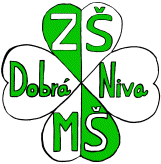 